                                                 DETERMINA N° 68 DEL 28/01/2019Ufficio proponente:  SERVIZIO PATRIMONIO    Proposta di determina n° 76 del 16/01/2019  Proponente: SERVIZIO PATRIMONIO  Oggetto: BANDO PER LA VENDITA DELLA PARTECIPAZIONE AZIONARIA DETENUTA DAL COMUNE DI CASTIGLIONE DELLA PESCAIA NELLA SOCIETA’ R.A.M.A. S.P.A. (Rete Automobilistica Maremmana Amiatina)- PRESA D’ATTO GARA DESERTA E APPROVAZIONE VERBALE    IL RESPONSABILEVisto il proprio incarico di Responsabilità del Settore conferito con nomina sindacale;Vista la deliberazione del C.C. n. 17 del 15/02/2018, esecutiva, che approva il Bilancio di previsione 2018/2020;Visto il Decreto del Ministero dell’Interno del 07 Dicembre 2018, pubblicato su G.U. n. 292 del 17/12/2018 che differisce dal 31 Dicembre 2018 al 28 Febbraio 2019 il termine per l’approvazione del Bilancio di Previsione 2019/2021 da parte degli enti Locali;Richiamato il terzo comma dell’art. 163 del D.Lgs. 267/2000 disciplinante l’esercizio provvisorio;Richiamato l’art. 183 (impegno di spesa) del D.Lgs. 267/2000;	Visto l’art. 37 “Sottoscrizione degli atti d’impegno” del Regolamento di Contabilità approvato con deliberazione del C.C. n. 88 del 30/11/2005;Premesso che:il Comune di Castiglione della Pescaia, in attuazione alla Deliberazione C.C. n.75 del 28/09/2017, ha proceduto all’esperimento di asta pubblica per la vendita della propria partecipazione societaria in R.A.M.A. Rete Automobilistica Maremmana Amiatina S.p.a. con Sede in Grosseto, via Topazio n. 12, iscritta al Registro delle Imprese di Grosseto, REA n. GR – 1857, , P.Iva e C.F. 00081900532;la partecipazione è composta da n. 35.759 (trentacinquemilasettecentocinquantanove) azioni ordinarie, pari al valore nominale di € 1,00 ciascuna, per un totale di € 35.759,00 (euro trentacinquemilasettecentocinquantanove/00), corrispondenti al 2,162% del capitale sociale attualmente ammontante ad € 1.653.964,00, interamente versati;trattandosi di vendita di partecipazioni azionarie detenute da enti pubblici si applica l’art. 10, comma 2, del D.lgs. 175/2016; non si applica il codice degli appalti (D. lgs. 50/2016;il Bando in oggetto indicato è stato pubblicato dal 14/12/2018 al 28/12/2018 all’Albo Pretorio on line dell’Ente (ID pubblicazione 201160), sul sito internet del Comune di Castiglione della Pescaia, nella home page e nella sezione “Amministrazione trasparente”;Ritenuto che sono state rispettate le modalità di pubblicazione del bando di gara;Dato atto che il termine della presentazione delle offerte è scaduto alle ore 12:00 del 28/12/2018;Preso atto che al protocollo comunale non è pervenuta, in alcuna delle modalità previste dall’art. 6 del bando stesso, alcuna offerta per la procedura in argomento e pertanto si attesta che la procedura è andata deserta;Visto il verbale di gara redatto dalla commissione in data 07/01/2019 allegato alla presente per farne parte integrante e sostanziale;DETERMINAdi prendere atto che entro il termine perentorio previsto delle ore 12:00 del 28/12/2018 non è pervenuta alcuna offerta per l’acquisto della partecipazione azionaria detenuta dal Comune di Castiglione della Pescaia nella societa’ R.A.M.A. s.p.a. (Rete Automobilistica Maremmana Amiatina), pertanto la gara in argomento è da considerarsi deserta;di approvare il verbale di gara redatto dalla commissione giudicatrice in data 07/01/2019, allegato alla presente come parte integrante e sostanziale;di disporre la pubblicazione della presente determinazione all’Albo Pretorio e sul sito istituzionale dell’Ente.Documento informatico firmato digitalmente ai sensi del D.Lgs 7 marzo 2005 n. 82, art. 24 comma 2 e norme collegate. 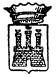 COMUNE DI CASTIGLIONE DELLA PESCAIA(Provincia di Grosseto)OGGETTO:  BANDO PER LA VENDITA DELLA PARTECIPAZIONE AZIONARIA DETENUTA DAL COMUNE DI CASTIGLIONE DELLA PESCAIA NELLA SOCIETA’ R.A.M.A. S.P.A. (Rete Automobilistica Maremmana Amiatina)- PRESA D’ATTO GARA DESERTA E APPROVAZIONE VERBALE   Il ResponsabileTAMBURINI VANNI